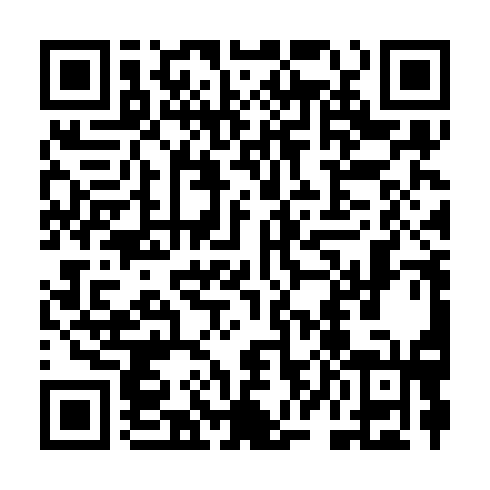 Ramadan times for Heiligenkreuz im Lafnitztal, AustriaMon 11 Mar 2024 - Wed 10 Apr 2024High Latitude Method: Angle Based RulePrayer Calculation Method: Muslim World LeagueAsar Calculation Method: ShafiPrayer times provided by https://www.salahtimes.comDateDayFajrSuhurSunriseDhuhrAsrIftarMaghribIsha11Mon4:344:346:1512:053:175:555:557:3112Tue4:324:326:1312:053:185:575:577:3213Wed4:304:306:1112:043:195:585:587:3414Thu4:284:286:0912:043:196:006:007:3615Fri4:254:256:0712:043:206:016:017:3716Sat4:234:236:0512:043:216:036:037:3917Sun4:214:216:0312:033:226:046:047:4018Mon4:194:196:0112:033:236:056:057:4219Tue4:174:175:5912:033:246:076:077:4320Wed4:154:155:5712:023:246:086:087:4521Thu4:124:125:5512:023:256:106:107:4622Fri4:104:105:5312:023:266:116:117:4823Sat4:084:085:5112:013:276:126:127:5024Sun4:064:065:4912:013:286:146:147:5125Mon4:034:035:4712:013:286:156:157:5326Tue4:014:015:4512:013:296:166:167:5527Wed3:593:595:4312:003:306:186:187:5628Thu3:573:575:4112:003:306:196:197:5829Fri3:543:545:3912:003:316:216:218:0030Sat3:523:525:3711:593:326:226:228:0131Sun4:504:506:3612:594:337:237:239:031Mon4:474:476:3412:594:337:257:259:052Tue4:454:456:3212:584:347:267:269:063Wed4:434:436:3012:584:357:287:289:084Thu4:404:406:2812:584:357:297:299:105Fri4:384:386:2612:584:367:307:309:126Sat4:354:356:2412:574:377:327:329:137Sun4:334:336:2212:574:377:337:339:158Mon4:314:316:2012:574:387:347:349:179Tue4:284:286:1812:564:387:367:369:1910Wed4:264:266:1612:564:397:377:379:21